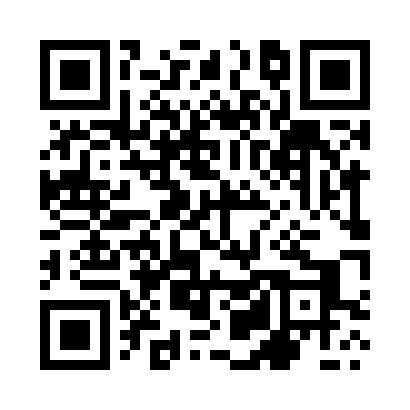 Prayer times for Serniki, PolandWed 1 May 2024 - Fri 31 May 2024High Latitude Method: Angle Based RulePrayer Calculation Method: Muslim World LeagueAsar Calculation Method: HanafiPrayer times provided by https://www.salahtimes.comDateDayFajrSunriseDhuhrAsrMaghribIsha1Wed2:325:0112:265:347:5310:112Thu2:284:5912:265:357:5510:143Fri2:244:5712:265:367:5610:184Sat2:214:5512:265:377:5810:215Sun2:174:5312:265:377:5910:246Mon2:134:5212:265:388:0110:277Tue2:124:5012:265:398:0310:318Wed2:114:4812:265:408:0410:339Thu2:104:4712:265:418:0610:3310Fri2:104:4512:265:428:0710:3411Sat2:094:4312:265:438:0910:3512Sun2:084:4212:265:448:1010:3513Mon2:084:4012:265:458:1210:3614Tue2:074:3912:265:468:1310:3715Wed2:074:3712:265:478:1510:3716Thu2:064:3612:265:488:1610:3817Fri2:054:3412:265:488:1810:3918Sat2:054:3312:265:498:1910:3919Sun2:044:3212:265:508:2110:4020Mon2:044:3012:265:518:2210:4121Tue2:034:2912:265:528:2410:4122Wed2:034:2812:265:538:2510:4223Thu2:034:2712:265:538:2610:4224Fri2:024:2612:265:548:2810:4325Sat2:024:2412:265:558:2910:4426Sun2:014:2312:265:568:3010:4427Mon2:014:2212:275:568:3110:4528Tue2:014:2112:275:578:3310:4529Wed2:004:2012:275:588:3410:4630Thu2:004:2012:275:598:3510:4731Fri2:004:1912:275:598:3610:47